Plafonddraadgoot Rejitech G+ - hoogte 60 - Black C8De plafond draadgoot moet vervaardigd zijn uit staaldraad voorzien van een organische zwarte coating Black C8 met een resistentie tegen corrosie klasse C8 conform NBN EN 61537.
De draadgoot heeft een G-vormige doorsnede en is elektrisch gelast, met mazen 50 x 100 mm.
De draaduiteinden moeten afgerond zijn om persoonlijke verwondingen of schade aan de kabels te verhinderen.
De plafond draadgoten worden onderling niet gekoppeld. Ze worden, om de meter, direct tegen het bouwkundig plafond gemonteerd met speciale bevestigen die omheen de bovenste draden van de plafond draadgoot klikken. Zo blijft de montagehoogte beperkt tot 60 mm.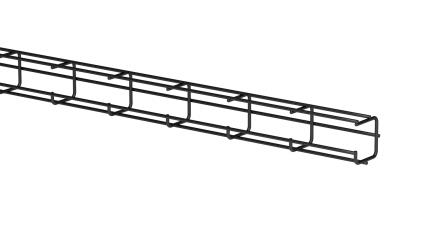 Safe working load en ondersteuningsafstand: Het draadgootsysteem is getest volgens NBN EN 61537.
De Safe Working Load waarde in kg/m dient vermeld in de technische fiche, rekening houdend met een veiligheidscoëfficiënt van 1,7.
De opgegeven waarden zijn geldig bij een gelijkmatig verdeelde belasting. De waarden worden gegarandeerd indien om de meter een bevestigingsbeugel geplaatst is.Afmetingen: hoogte 60 mm, breedte 60 mm, lengte 3000 mm